BulletinThe Invercargill Parish of theMethodist Church of New Zealand.Te Hahi Weteriana o Aotearoa.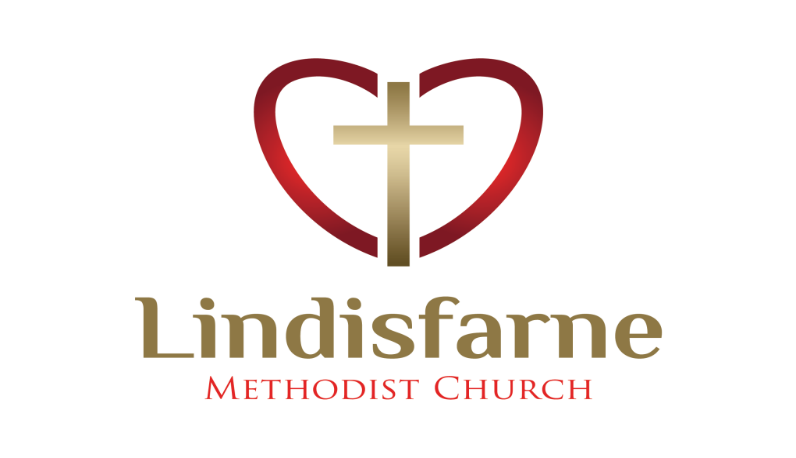 Lindisfarne Methodist Church, Worship and Community CentrePhone    216-0281.e-mail: office@lindisfarne.org.nz.         Website:  www.lindisfarne.org.nz_________________________Sunday June 4th 2017Pentecost Sunday10.00am: Lindisfarne Communion Service with Reverend Peter Taylor.  Parish Lunch to follow.1.00pm: Tongan Service.Prayer: On this day of Pentecost, we give thanks for the gift of the Holy Spirit to guide, strengthen and sustain us in our faith.Riverton Quiet DayThere will be a Parish Quiet Day at Riverton on Saturday 17 June from 10.00am.             The theme is Symbols of the Church, and the cost to include morning and afternoon teas and lunch is $20 per person.See the poster in the foyer and put your name on the sheet.Friday Club meets at 4.30 pm on Friday 9 May.                                                                Your help would be appreciated either in the kitchen or working with the children.Scarf and hat knitting.  We have now put out 30 bags around the community, all of which have been picked up by someone.  I'm sure it has put a smile on their faces and kept them warm.  To all those wonderful people helping knit these or providing wool, please give these to Raewyn Birss, or, if it is more convenient, leave them in the office during opening hours and she will pick them up from there.  A monetary donation has arrived from Auckland to help with buying wool - news of our project has spread far and wide!The LEG's AGM will be held at Level One restaurant at the Kelvin Hotel, Kelvin Street, starting at 7.00pm.  If you have not already given your name to Raewyn Birss, please let her know if you are coming so that she can contact the restaurant with final numbers."Leisure on Wednesdays"Starts - Wednesday 7th June 2017.
And then on the first Wednesday of each month.
10.30am till noon in the Church foyer.
Everyone (male and female) is welcome to share fellowship and conversation, play gentle games, read magazines, do puzzles, exchange books etc. Some people may also choose to do their scarf-knitting.
There will be coffee and tea available.Slave Auction on Saturday 10 June at 6.00 pm.Your entry fee of $5.00 entitles you to light refreshments of soup and a roll at 6.00 pm then tea/coffee and a slice during the evening.You will need extra money to pay for your slaves, of course!The auction catalogue is included with this week’s bulletin, so you can pick out the lots you want to bid for. More may be added before Saturday so you may get an extra list on arrival. We expect people will be bringing fresh baking etc on the night.As we have no EFTPOS or internet banking, all payments must be in cash or by cheque made out to the Methodist Church (not Lindisfarne).Invite your family, neighbours, friends and foes to support this major fundraiser for our church.  ROSTER FOR SUNDAY DUTIESDUTIES TODAYCENTRE DUTIESSOME INVERCARGILL PARISH KEY PERSONNEL Lindisfarne Calendar Lindisfarne Calendar Lindisfarne CalendarSunday  4th June10.00am1.00pm Lindisfarne Communion Service with Reverend Peter Taylor. Parish Lunch to follow.Tongan Service.Monday 5thQueen's BirthdayTuesday 6th9.00am3.30pm7. 00pmInvercargill Club.Story Room.LEG's AGM   (See notice below).Wednesday 7th10.30am7.00pm7.30pmLeisure on Wednesday. (See notice below.)North Invercargill Bowls. Choir Practice.Thursday 8th 10.00am11.00am1.30pm7.00pm7.00pmCraft CircleCargill Rest Home Service with Rev. Peter Taylor.Sit and Be Fit.Blues Bowls.  South City Choir Practice.Friday 9th4.30pmFriday Club.Saturday 10thNoon 6.00pm7.00pmPrivate Booking.Slave Auction.  (See notice below).Southland Indian Committee.Sunday  11th June10.00am10.00am 1.00pm1.00pm2.00pmLindisfarne Service with Nicol Macfarlane.          Bluff Communion Service with Rev. Peter Taylor.Tongan Service.Fijian Service.Peacehaven Service with Reverend  Peter Taylor.SundayJune 4thJune 4thJune 11thJune 18thJune 25thDOOR ANDWELCOMETony WestonNicol MacfarlaneTony WestonNicol MacfarlaneNeil SalterMurray GibbsIta and Runi SafoleJudith StevensChristine FrameVAN DRIVERSharon TaylorSharon TaylorDaphne SalterEddie BremerBryon KingFLOWERS Dorothy KingBeverley RobinsonBeverley RobinsonIta SafoleNicol MacfarlaneMORNING TEAChristine FrameRaewyn BirssChristine FrameRaewyn BirssJanice McLeodBeverley ServiceNoeline and Findlay CollieGlenys and Ian FindlayNOTICESJudith StevensJudith StevensMuriel McCullochEddie BremerMuriel  McCullochCRECHE                                  Queens BirthdayQueens BirthdayBetty SnellSusanne StaplesDorothy KingKIDS KLUBQueens BirthdayQueens BirthdayBetty SnellBetty SnellCarol McKenzieCOMMUNIONNoeline Collie and Carol McKenziePARISH LUNCHCarol and Keith McKenzieWEEK OFLAWNSSECURITYJune 5th - June 11thEddie BremerRon TaylorJune 12th - June 18thRuni SafoleEddie BremerJune 19th - June 25th Bryon KingBryon KingJune 26th - July 2ndMike MikaMurray GibbsMinister               Reverend Peter Taylor     216-0281  Minister               Reverend Peter Taylor     216-0281  Minister               Reverend Peter Taylor     216-0281  Minister               Reverend Peter Taylor     216-0281  Minister               Reverend Peter Taylor     216-0281  Minister               Reverend Peter Taylor     216-0281                                              Parish Council Secretary       Carolyn Weston                                             Parish Council Secretary       Carolyn Weston                                             Parish Council Secretary       Carolyn Weston                                             Parish Council Secretary       Carolyn Weston                                             Parish Council Secretary       Carolyn Weston                                             Parish Council Secretary       Carolyn Weston Parish StewardsEddie Bremer  Muriel McCulloch Judith Stevens Eddie Bremer  Muriel McCulloch Judith Stevens Eddie Bremer  Muriel McCulloch Judith Stevens Eddie Bremer  Muriel McCulloch Judith Stevens Eddie Bremer  Muriel McCulloch Judith Stevens Parish Council Chairman    Reverend Peter TaylorParish Council Chairman    Reverend Peter TaylorParish Council Chairman    Reverend Peter TaylorParish Council Chairman    Reverend Peter TaylorParish Council Chairman    Reverend Peter TaylorTreasurer  David Little   Parish Council-Congregational RepresentativesBookings                        Phone Office 216-0281Parish Council-Congregational RepresentativesBookings                        Phone Office 216-0281Parish Council-Congregational RepresentativesBookings                        Phone Office 216-0281Parish Council-Congregational RepresentativesBookings                        Phone Office 216-0281Margaret Brass    Mags Kelly           Margaret Brass    Mags Kelly           Prayer Chain Co-ordinatorsPrayer Chain Co-ordinatorsPrayer Chain Co-ordinatorsJoan and Murray Farley.  Joan and Murray Farley.  Joan and Murray Farley.  Bulletin EditorsBulletin Editors Peter Lankshear       Margaret Brass         Peter Lankshear       Margaret Brass         Peter Lankshear       Margaret Brass         Peter Lankshear       Margaret Brass        